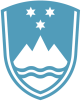 Statement bythe Republic of Sloveniaat the36th Session of the UPR Working Group – Review of AndorraGeneva, 5 November 2020Madame President,Slovenia would like to thank the delegation of Andorra for their presentation today and for implementing the recommendation we gave on the previous UPR cycle concerning human rights education and training for media professionals and journalists. Today, we would like to provide with the following recommendation: -	To adopt specific and comprehensive legislation on gender equality that includes the definition of discrimination against women, as well as effectively enforces the principle of equal pay for work of equal value in order to narrow and ultimately close the gender pay gap.Thank you.